University of Kashmir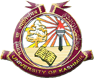    Hazratbal Srinagar -190006CorrigendumIt is notified for the information of all concerned that the preferred/desirable qualification for the post of Junior Research Fellow (1 position) in project titled “Spatial Distribution of Ground Water Quality in Kashmir Valley with special emphasis on the heavy metal mapping” sponsored by SERB-DST, Govt. of India shall be NET as per SERB-DST.  No TA/DA will be provided for appearing in the interview. SD/-	SD/-Dr Sami Ullah Bhat                                                                  Prof. S. Muzaffar Ali AndrabiCo-Principal Investigator	Principal InvestigatorAssistant Professor	Department of Applied Science Department of Environmental Science                      Institute of Technology Zakura CampusUniversity of Kashmir                                                                University of Kashmir Srinagar                                                                                             Srinagar 